Career Education 2201 –Option #2 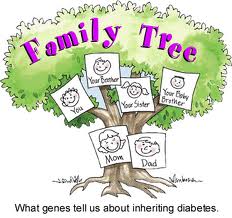 Career PowerPoint For this assignment, you are asked to think about a career that you might be interested in.  The purpose of the assignment is for you to do research on the career and determine if it is something you may pursue.  You are responsible to present to the class in a PowerPoint.Below are some possible topics you can include in your powerpoint Name of career and detailed description of what you would be expected to doA description of the different categories of the career  For example, in engineering there are different “types’ of engineering; what would a civil engineer do while what would a electric engineer do?  In medicine, there maybe different types of physicians that interests you.Provide three post secondary institutions that provide trainingInclude location, costs, national accreditation, types of courses required, reputation, etc.  What would be your recommendation?What high school courses are necessary for the career?  What courses should be emphasized in high school.  Is volunteerism important or relevant for the career?What is the demand for this career?  Is there a demand for it in the province or/and across Canada?  What factors are driving the demand?  Is the demand forecasted to diminish?What is the salary for this career?Possible interviewInterview someone who has been working in the career for at LEAST 10 years. You can interview a family member (mom, dad, an aunt or uncle), a family friend, or even someone who works in a specific profession that you may want to consider as a career in the future!What is your current job and position? How long have you worked there?Has the number of workers increased or decreased in the past 10 years?Would you foresee the demand for the career increasing or decreasing and why?Would you recommend the career to someone starting out?What would the job look like in 10-15 years?  Will there still be a demand in Newfoundland and Labrador?Is the salary comfortable?Assignments are due in NO later than Dec. 15th. The teacher will assign a date for each presentation to take place in class.EvaluationResearched material – 								60%Presentation- 										20%Questions that you will ask other students regarding their presentations		20%